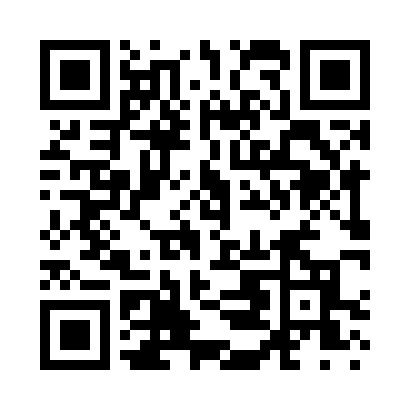 Prayer times for Cave-in-Rock, Illinois, USAMon 1 Jul 2024 - Wed 31 Jul 2024High Latitude Method: Angle Based RulePrayer Calculation Method: Islamic Society of North AmericaAsar Calculation Method: ShafiPrayer times provided by https://www.salahtimes.comDateDayFajrSunriseDhuhrAsrMaghribIsha1Mon4:055:3612:574:508:189:482Tue4:065:3612:574:508:179:483Wed4:065:3712:574:508:179:474Thu4:075:3712:574:508:179:475Fri4:085:3812:574:508:179:476Sat4:095:3812:584:508:179:467Sun4:095:3912:584:508:169:468Mon4:105:3912:584:518:169:459Tue4:115:4012:584:518:169:4510Wed4:125:4112:584:518:159:4411Thu4:135:4112:584:518:159:4412Fri4:145:4212:584:518:159:4313Sat4:145:4312:594:518:149:4214Sun4:155:4312:594:518:149:4115Mon4:165:4412:594:518:139:4116Tue4:175:4512:594:518:139:4017Wed4:185:4612:594:518:129:3918Thu4:195:4612:594:518:119:3819Fri4:205:4712:594:518:119:3720Sat4:215:4812:594:518:109:3621Sun4:225:4912:594:518:099:3522Mon4:245:4912:594:508:099:3423Tue4:255:5012:594:508:089:3324Wed4:265:5112:594:508:079:3225Thu4:275:5212:594:508:069:3126Fri4:285:5212:594:508:069:3027Sat4:295:5312:594:508:059:2928Sun4:305:5412:594:498:049:2829Mon4:315:5512:594:498:039:2630Tue4:325:5612:594:498:029:2531Wed4:345:5712:594:498:019:24